Wärmestrahlung.Einordnung in den RahmenlehrplanVorkenntnisse	Thermometer sachgerecht anwenden und Messwerte ablesen können,Fachbegriffe Temperatur, Reflexion und Absorption erklären könnenFachbegriffeJeder Körper gibt an die Umgebung Wärme (thermische Energie) ab, wenn seine Temperatur höher als die Umgebungstemperatur ist. Wärmestrahlung, Wärmeleitung und Wärmeströmung sind Arten der Wärmeübertragung.WärmestrahlungFür die Übertragung von Wärme (thermischer Energie) durch Strahlung ist keine Materie erforderlich. Da im Vakuum des Weltalls fast keine Teilchen enthalten sind, gelangt die Wärmeenergie der Sonne ausschließlich durch Strahlung zur Erde. Sie breitet sich im Vakuum mit Lichtgeschwindigkeit aus. Wärmestrahlung ist ein Teil der für Menschen nicht sichtbaren Strahlung der Sonne. Trifft Wärmestrahlung auf die Oberfläche eines Körpers, wird diese je nach Farbe und Beschaffenheit der Oberfläche reflektiert (zurückgeworfen), absorbiert (aufgenommen) oder durchdringt den Körper. Dunkle Oberflächen absorbieren Wärmestrahlung besser als helle Oberflächen. Helle Oberflächen reflektieren Wärmestrahlung stärker als dunkle Oberflächen.TemperaturDie Temperatur kennzeichnet den Wärmezustand eines Körpers. Sie gibt also an, wie warm ein Körper ist. Die Temperatur hängt eng mit dem Teilchenaufbau aller Körper zusammen. Die Teilchen, aus denen jeder Körper besteht, sind in ständiger Bewegung. Allerdings bewegen sich nicht alle Teilchen eines Körpers mit der gleichen Geschwindigkeit. Die mittlere Geschwindigkeit der Teilchen bestimmt den Wärmezustand des Körpers. Je höher die Temperatur ist, umso größer ist die mittlere Geschwindigkeit der Teilchen. ReflexionKörper können, abhängig vom Stoff, aus dem sie bestehen und ihrer Oberflächenbeschaffenheit einen Teil der auf sie fallenden Strahlung (Licht, Wärme, ...) zurückwerfen. Diesen Vorgang nennt man Reflexion. Sehr glatte, glänzende oder helle Oberflächen reflektieren Strahlung besonders gut.Absorption Körper können, abhängig vom Stoff, aus dem sie bestehen und ihrer Oberflächenbeschaffenheit einen Teil der auf sie fallenden Strahlung (Licht, Wärme, ...) aufnehmen. Diesen Vorgang nennt man Absorption. Durch die Aufnahme von Wärmestrahlung (thermischer Energie) bewegen sich die Teilchen des Körpers stärker. Damit steigt die Temperatur des Körpers. Körper mit dunkler Oberfläche absorbieren Strahlung besser als solche mit einer hellen oder glänzenden Oberfläche.Hintergrundwissen für LehrkräfteWärmeleitungFür die Übertragung von Wärme (thermischer Energie) durch Wärmeleitung ist Materie erforderlich. Die Wärme (thermische Energie) wird dabei stets von einem Bereich mit höherer Temperatur zu einem Bereich mit niedrigerer Temperatur transportiert. Das erfolgt, indem die Teilchen des Stoffes ungeordnet aneinander stoßen und die Energie so weitergeben. Die Teilchen bleiben an ihrem Platz. Bei der Wärmeleitung wird nur Energie, aber es werden keine Teilchen transportiert.WärmeströmungBei der Wärmeströmung wird die Wärme (thermische Energie) durch strömende Flüssigkeiten oder Gase übertragen. Dabei wird sowohl Energie als auch Materie transportiert. Auch hier erfolgt die Wärmeübertragung von einem Ort mit höherer Temperatur zu einem Ort mit niedrigerer Temperatur. Hinweise zur DurchführungDieser Versuch eignet sich je nach verwendeter Strahlungsquelle als Demonstrationsversuch oder als Schülerversuch. Deshalb werden zwei Varianten vorgeschlagen.Für die Durchführung als Demonstrationsversuch kann ein Wärmestrahler oder eine Rotlichtlampe eingesetzt werden. 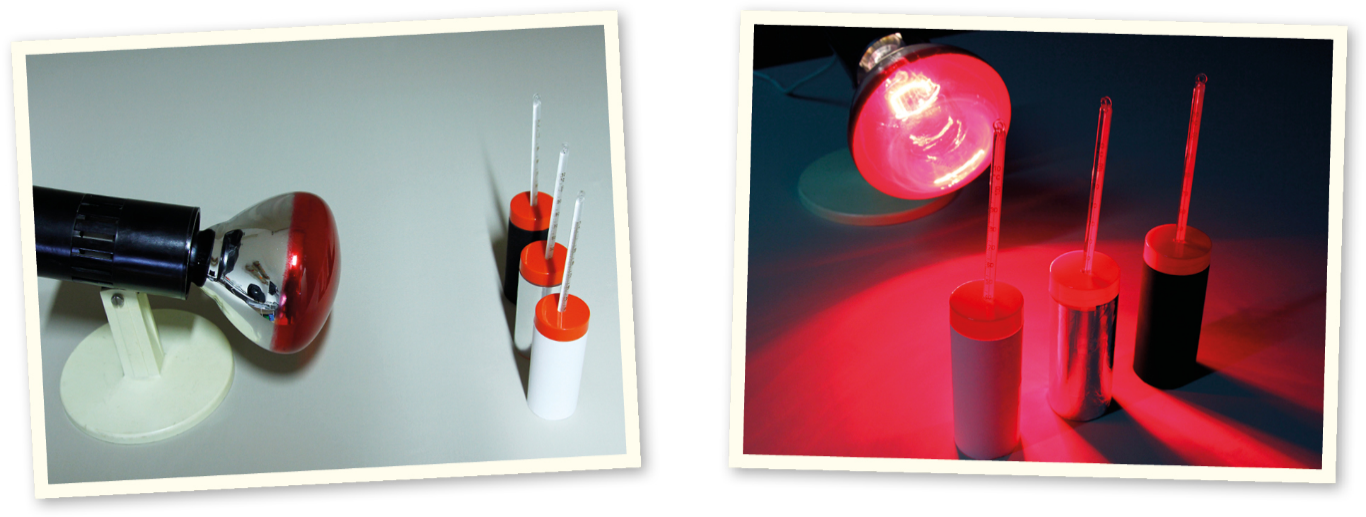 Für die Durchführung als Schülerversuch sind ein sonniger warmer Tag und ein windgeschützter Standort Voraussetzung.Bei beiden Varianten ist eine Ergänzung durch einen Freihandversuch möglich und empfehlenswert. Die Wirkung von Wärmestrahlung kann über die Haut wahrgenommen werden. Dafür werden ein schwarzes und ein weißes Tuch auf jeweils einen Arm gelegt. An einem sonnigen Standort wird die Wirkung der Wärmestrahlung direkt auf der Haut unter den Tüchern spürbar. Diese Beobachtung erlaubt Rückschlüsse für eine der Witterung entsprechenden Auswahl der Bekleidung. Vor dem Versuch muss abgesichert werden, dass die Schülerinnen und Schüler Thermometer sachgerecht handhaben und Messwerte richtig ablesen können.Protokoll Wirkung von WärmestrahlungLösungsvorschlag.FreihandversuchFRAGE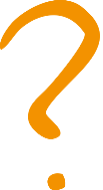 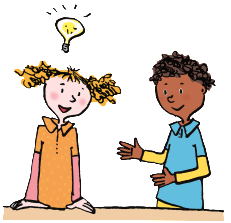 Ist es möglich, dass Tills Shirt der Grund dafür ist, dass er es in der Sonne kaum aushält?VERMUTUNG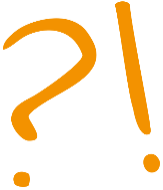 Ja, es ist möglich, dass die dunkle Farbe von Tills Shirt der Grund ist, dass er es in der Sonne kaum aushält.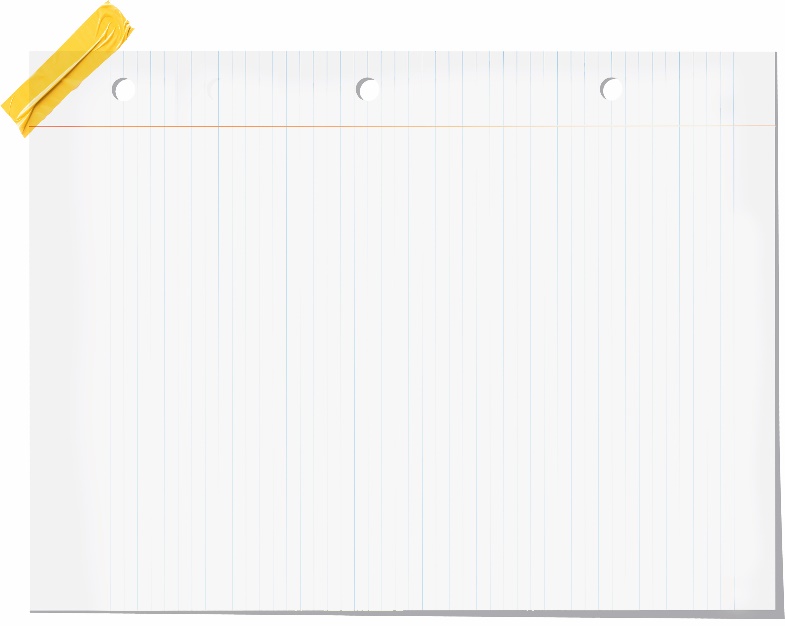 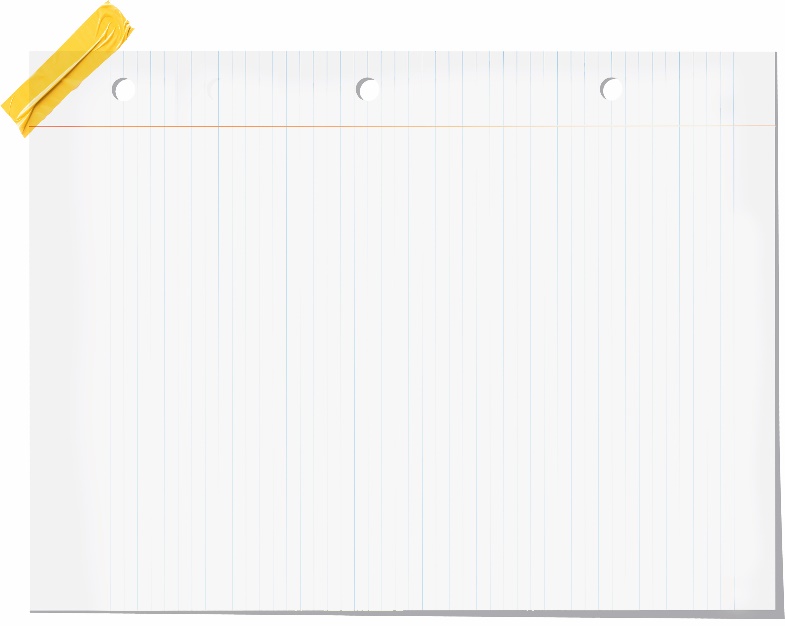 DURCHFÜHRUNGLege auf einen Arm ein weißes Tuch und auf den anderen Arm ein schwarzes. Stelle dich mit den Tüchern auf den Armen in die Sonne. (ca. 5 bis 10 min)Notiere anschließend deine Beobachtungen.BEOBACHTUNGDas habe ich beobachtet, als ich mit den Tüchern auf den Armen in der Sonne stand:Unter dem schwarzen Tuch fühlte es sich wärmer an als unter dem weißen Tuch.AUSWERTUNG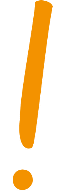 Welcher Zusammenhang besteht zwischen der Farbe der Shirts und der Wirkung der Sonnenstrahlung? Schwarze Shirts nehmen die Wärmestrahlung der Sonne stärker auf als weiße.Was würdest du Till für die Auswahl seiner Kleidung raten?Ich würde Till raten, bei Sonnenschein helle Kleidung zu tragen, da helle Kleidung die Wärmestrahlung der Sonne gut reflektiert und weniger davon aufnimmt (absorbiert). So wird die Haut nicht so heiß, dass es sich unangenehm anfühlt.Protokoll Wirkung von WärmestrahlungLösungsvorschlag.SchülerversuchFRAGE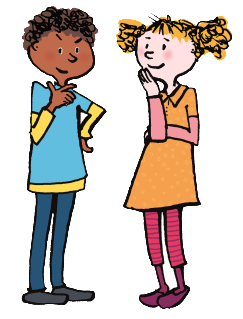 Welchen Einfluss hat die Farbe eines Körpers auf seine Temperatur, wenn er der Sonne ausgesetzt wird?VERMUTUNGEin Körper mit dunkler Oberfläche erwärmt sich stärker als ein Körper mit heller Oberfläche.DURCHFÜHRUNGWickle um ein Gefäß weißes Papier und befestige dieses mit Klebestreifen.Nimm für die beiden anderen Gefäße schwarzes Papier bzw. Aluminiumfolie (Glänzende Seite nach außen) und verfahre genauso.Verschließe jedes Gefäß mit einem Deckel. Stecke durch das Loch ein Thermometer und lies die Anfangstemperatur ab. Notiere diese Messwerte in der Tabelle.Stelle die umwickelten Gefäße dicht nebeneinander an einer geschützten Stelle in die Sonne (Hauswand).Lies nach 5 min, 10 min und 15 min die Temperatur an den Thermometern ab. Notiere die Messwerte in der TabelleBEOBACHTUNGMesswerte:AUSWERTUNGWelchen Einfluss hat die Farbe des Gefäßes auf den Anstieg der Temperatur im Inneren?Im Gefäß mit der schwarzen Hülle stieg die Temperatur stärker an als in den anderen. Am geringsten stieg die Temperatur im Gefäß mit der Alufolie.Wie erklärst du dir diese Unterschiede?Das schwarze Papier absorbiert die Wärmestrahlung. Das weiße Papier und die Aluminiumfolie reflektieren die Wärmestrahlung. Protokoll Wirkung von WärmestrahlungLösungsvorschlag.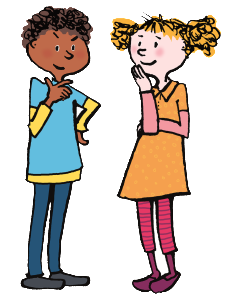 DemonstrationsversuchFRAGEWelchen Einfluss hat die Farbe eines Körpers auf seine Temperatur, wenn er der Sonne ausgesetzt wird?VERMUTUNGEin Körper mit dunkler Oberfläche erwärmt sich stärker als ein Körper mit heller Oberfläche.DURCHFÜHRUNGDrei Gefäße, von denen je eins mit schwarzem Papier, mit weißem Papier bzw. mit Aluminiumfolie umhüllt ist, werden mit einem Deckel verschlossen. Durch die Bohrung im Deckel wird in jedes Gefäß ein Thermometer gesteckt. Nach ca. 3 min wird die Anfangstemperatur gemessen. Anschließend wird die Rotlichtlampe (der Wärmestrahler) eingeschaltet. Nach 5 min, 10 min und 15 min werden jeweils die Temperaturen der Luft in allen drei Gefäßen gemessen.BEOBACHTUNGMesswerte:AUSWERTUNGWelchen Einfluss hat die Farbe des Gefäßes auf den Anstieg der Temperatur im Inneren?Im Gefäß mit der schwarzen Hülle stieg die Temperatur stärker an als in den anderen. Am geringsten stieg die Temperatur im Gefäß mit der Alufolie.Wie erklärst du dir diese Unterschiede?Das schwarze Papier absorbiert die Wärmestrahlung. Das weiße Papier und die Aluminiumfolie reflektieren die Wärmestrahlung. Name: 	 Datum: 	 Klasse: 	Protokoll Wirkung von WärmestrahlungFreihandversuchFRAGEIst es möglich, dass Tills Shirt der Grund dafür ist, dass er es in der Sonne kaum aushält?VERMUTUNGDURCHFÜHRUNGLege auf einen Arm ein weißes Tuch und auf den anderen Arm ein schwarzes. Stelle dich mit den Tüchern auf den Armen in die Sonne. (ca. 5 bis 10 min)Notiere anschließend deine Beobachtungen.BEOBACHTUNGDas habe ich beobachtet, als ich mit den Tüchern auf den Armen in der Sonne stand:AUSWERTUNGWelcher Zusammenhang besteht zwischen der Farbe der Shirts und der Wirkung der Sonnenstrahlung? Was würdest du Till für die Auswahl seiner Kleidung raten?Name: 	 Datum: 	 Klasse: 	Protokoll Wirkung von WärmestrahlungSchülerversuchFRAGEWelchen Einfluss hat die Farbe eines Körpers auf seine Temperatur, wenn er 
der Sonne ausgesetzt wird?VERMUTUNGDURCHFÜHRUNGWickle um ein Gefäß weißes Papier und befestige dieses mit Klebestreifen.Nimm für die beiden anderen Gefäße schwarzes Papier bzw. Aluminiumfolie (Glänzende Seite nach außen) und verfahre genauso.Verschließe jedes Gefäß mit einem Deckel. Stecke durch das Loch ein Thermometer und lies die Anfangstemperatur ab. Notiere diese Messwerte in der Tabelle.Stelle die umwickelten Gefäße dicht nebeneinander an einer geschützten Stelle in die Sonne (Hauswand).Lies nach 5 min, 10 min und 15 min die Temperatur an den Thermometern ab. Notiere die Messwerte in der TabelleBEOBACHTUNGMesswerte:AUSWERTUNGWelchen Einfluss hat die Farbe des Gefäßes auf den Anstieg der Temperatur im Inneren?Wie erklärst du dir diese Unterschiede?Name: 	 Datum: 	 Klasse: 	Protokoll Wirkung von WärmestrahlungDemonstrationsversuchFRAGEWelchen Einfluss hat die Farbe eines Körpers auf seine Temperatur, wenn er der Sonne ausgesetzt wird?VERMUTUNGBEOBACHTUNGMesswerteAUSWERTUNGWelchen Einfluss hat die Farbe des Gefäßes auf den Anstieg der Temperatur im Inneren?Wie erklärst du dir diese Unterschiede?Themenfeld3.3 	Die Sonne als Energiequelle3.3 	Die Sonne als EnergiequelleThema	Einfluss der Sonne auf die Erde	Einfluss der Sonne auf die ErdeBasiskonzept	Konzept der Wechselwirkung	Konzept der WechselwirkungKompetenzen/ Niveaustufen2.1    	Dinge/Lebewesen beeinflussen sich         	gegenseitig2.2.1 	Beobachten2.2.2 	Hypothesenbildung         	Planung und Durchführung         	Auswertung und Reflexion2.2.4 	Messwerte erfassen2.3.2 	Dokumentieren2.4.2 	SchlussfolgerungCCCDC, DDC, DC/ DHinweis zum Versuch	Schülerversuch oder Demonstrationsversuch	Schülerversuch oder DemonstrationsversuchUmhüllung des MesszylindersAnfangs-
temperaturTemperatur 
nach 5 minTemperatur 
nach 10 minTemperatur 
nach 15 minWeißes Papier22°C26°C29°C33°CSchwarzes Papier22°C31°C39°C48°CAluminiumfolie22°C24°C26°C28°CUmhüllung des MesszylindersAnfangs-
temperaturTemperatur 
nach 5 minTemperatur 
nach 10 minTemperatur 
nach 15 minWeißes Papier22°C26°C29°C33°CSchwarzes Papier22°C31°C39°C48°CAluminiumfolie22°C24°C26°C28°CUmhüllung des MesszylindersAnfangs-
temperaturTemperatur 
nach 5 minTemperatur 
nach 10 minTemperatur 
nach 15 minWeißes PapierSchwarzes PapierAluminiumfolieUmhüllung des MesszylindersAnfangs-
temperaturTemperatur 
nach 5 minTemperatur 
nach 10 minTemperatur 
nach 15 minWeißes PapierSchwarzes PapierAluminiumfolie